ŽEMAITIJOS SKAUTŲ ORGANIZACIJA2019 m. liepos 21-27 d.Vasaros stovykla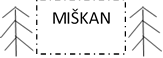 STOVYKLAUTOJO ANKETAStovyklautojo Vardas Pavardė _____________________________________________________________________(didžiosiomis raidėmis) Gimimo data -_ _ _ _ - _ _ - _ _Gyv. vietos adresas_______________________________________________________________________________Stovyklautojo tel. nr. _____________________________________________________________________________El. pašto adresas   _______________________________________________________________________________* Draugovė   ____________________________________________________________________________________* Skiltis   _______________________________________________________________________________________Tavo talentas, kurį galėsi parodyti stovyklos metu ______________________________________________________________________________________________Kelintą kartą dalyvausi Žemaitijos skautų organizacijos stovykloje –Anketos užpildymo data: 2 0 1 9 - _ _ - _ _Susipažinau su bendra stovyklos informacija bei stovyklautojo atsakomybe      _________________________						                                                                                                                (Stovyklautojo parašas)RAŠYTINIS TĖVŲ / GLOBĖJŲ LEIDIMAS VYKTI Į STOVYKLĄPildo stovyklautojo mama arba tėtis, arba globėjas (-a), jei stovyklautojo amžius yra mažesnis kaip 18 m. iki 2019 m. liepos 21 d.:Aš, ______________________________ , išleidžiu savo sūnų/dukrą _____________________________________ (vardas pavardė)				 				(vardas pavardė)į Žemaitijos skautų organizacijos organizuojamą stovyklą „Miškan“, kuri vyks 2019 m. liepos mėn.  21-27 d. Dingailių k., Sedos sen., Mažeikių r. sav.. Susipažinau su bendra stovyklos informacija, joje pateikta vadovų atsakomybe, teisėmis ir pareigomis, stovyklautojo, tėvų / globėjų atsakomybe ir sutinku, kad stovyklos metu (2019m. liepos 21-27 d.):• esant būtinybei, mano vaikui būtų suteikta pirmoji medicininė pagalba;• mano vaikas būtų fotografuojamas, filmuojamas, o medžiaga būtų naudojama skautiškos veiklos pristatymui;• esant reikalui, būtų patikrinti mano vaiko daiktai;• dėl neatsakingo vaiko elgesio ir galimų traumų stovyklos, ekskursijų ir žygių metu stovyklos vadovams priekaištų neturėsiu. Įsipareigoju atlyginti tyčiniais ir aplaidžiais veiksmais padarytus nuostolius.Susipažinau ir sutinku __________________________________________________  tel. Nr. __________________                                                       (Vardas Pavardė, parašas)Trumpai apibūdinkite savo vaiką (fizinis pajėgumas, turėtos traumos, privalomas / profilaktinis vaistų,vitaminų vartojimas ir t. t., ką būtina žinoti stovyklos vadovams stovyklos metu).______________________________________________________________________________________________________________________________________________________________________________ _______________________________________________________________________________________ _______________________________________________________________________________________ * Pildo tik Žemaitijos skautų organizacijos nariai	**Stovyklos organizatoriai – Žemaitijos skautų organizacijos vadovai – įsipareigoja neteikti tretiesiems asmenims duomenų, pateiktų šioje anketoje, be asmens, pildžiusio šią anketą, sutikimo.